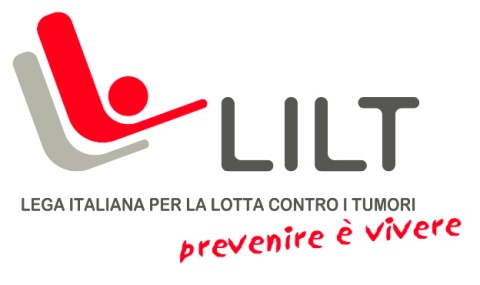 ________________________________________________________________________________		Crotone, lì 13.02.2023 Ai Sig.ri Consiglieri e Revisori                LILT Crotone                  Loro sedi Invio tramite mail Oggetto: Convocazione Consiglio DirettivoSigg. Consiglieri e Sig. Revisore si avvisa la S.V. che in data  20 febbraio 2023 ore 13,00 in prima convocazione ed in data 27 febbraio 2023 in seconda convocazione ore 19,00 si terrà la riunione del Consiglio direttivo con modalità di  videoconferenza sulla piattaforma “Meet” secondo le indicazioni ed il link di collegamento che verrà inviato a tutti i partecipanti attraverso mail entro il giorno precedente alla riunione.La riunione si intenderà svolta presso i locali della sede dell’Associazione provinciale Lilt di Crotone  alla via Botteghelle 20 e/o presso le rispettive singole residenze del Presidente e del segretario verbalizzante.Il Consiglio  Direttivo  si riunirà per discutere e deliberare sul seguente OdG:Approvazione il Bilancio Consuntivo 2022 e relazioni allegateVarie ed eventuali.Il presente avviso sarà pubblicato sul sito www.liltcrotone.it e resterà anche affisso in bacheca presso la sede dell’associazione.Cordiali Saluti                                                                                                                       Il PRESIDENTE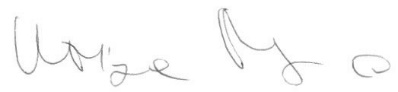 LEGA ITALIANA PER LA LOTTA CONTRO I TUMORI ASSOCIAZIONE PROVINCIALE DI CROTONE ODVTel./fax 0962 901594Via Botteghelle 20-2288900 CROTONE (KR)e-mail: liltcrotone@libero.itAlbo Volontariato n. 111 C.F. 91013220792                                                                                                                                                                                                                                                                                                                                                                                                                                                                                                                                                                                                                                                                                                                                                                                                                                                                                                                                                                                                                                                                                                                                                                                                                                                                                                                                                                                                                                                                                                                                                                                                                                                                                                                                                                                                                                                                                                                                                                                                                                                                                                                                                                                                                                                                                                                                                                                                                                                                                                                                                                                                                                                                                                                                                                                                                                                                                                                                                                                                                                                                                                                                                                                                                                                                                                                                                                                                                                                                                                                                                                                                                                                                                                                                                                                                                                                                                                                                                                                                                                                                                                                                                                                                                                                                                                                                                                                                                                                                                                                                                                                                                                                                                                                                                                                                                                                                                                                                                                                                                                                                                                                                                                                                                                                                                                                                                                                                                                                                                                                                                                                                                                                                                                                                                                                                                                                                                                                                                                                                                                                                                                                                                                                                                                                                                                                                                                                                                                                                                                                                                                                                                                                                                                                                                                                                                                                                                                                                                                                                                                                                                                                                                                                                                                                                                                                                                                                                                                                                                                                                                                                                                                                                                                                                                                                                                                                                                                                                                                                                                                                                                                                                                                                                 Sito Web: liltcrotone.it